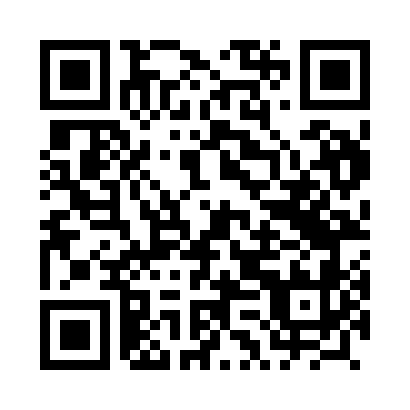 Ramadan times for Lugi, PolandMon 11 Mar 2024 - Wed 10 Apr 2024High Latitude Method: Angle Based RulePrayer Calculation Method: Muslim World LeagueAsar Calculation Method: HanafiPrayer times provided by https://www.salahtimes.comDateDayFajrSuhurSunriseDhuhrAsrIftarMaghribIsha11Mon4:254:256:2012:073:585:555:557:4412Tue4:224:226:1812:073:595:575:577:4613Wed4:204:206:1612:074:015:595:597:4814Thu4:174:176:1312:064:026:006:007:5015Fri4:154:156:1112:064:046:026:027:5216Sat4:124:126:0812:064:056:046:047:5417Sun4:094:096:0612:054:076:066:067:5618Mon4:074:076:0412:054:086:086:087:5819Tue4:044:046:0112:054:106:096:098:0020Wed4:014:015:5912:054:116:116:118:0221Thu3:583:585:5712:044:126:136:138:0422Fri3:563:565:5412:044:146:156:158:0623Sat3:533:535:5212:044:156:176:178:0824Sun3:503:505:4912:034:176:186:188:1125Mon3:473:475:4712:034:186:206:208:1326Tue3:443:445:4512:034:196:226:228:1527Wed3:413:415:4212:024:216:246:248:1728Thu3:393:395:4012:024:226:266:268:1929Fri3:363:365:3712:024:236:276:278:2230Sat3:333:335:3512:024:256:296:298:2431Sun4:304:306:331:015:267:317:319:261Mon4:274:276:301:015:277:337:339:292Tue4:244:246:281:015:297:347:349:313Wed4:214:216:261:005:307:367:369:334Thu4:184:186:231:005:317:387:389:365Fri4:144:146:211:005:337:407:409:386Sat4:114:116:1812:595:347:427:429:417Sun4:084:086:1612:595:357:437:439:438Mon4:054:056:1412:595:367:457:459:469Tue4:024:026:1112:595:387:477:479:4810Wed3:593:596:0912:585:397:497:499:51